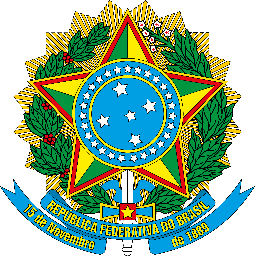 MINISTÉRIO DA EDUCAÇÃOUNIVERSIDADE FEDERAL DE RONDONÓPOLISDivulgação do Resultado Preliminar do Processo Seletivo para EstágioEdital PROGEP/UFR nº 01, de 13 de dezembro de 2021 A Coordenadoria de Desenvolvimento de Pessoas /PROGEP/UFR, considerando os termos do Edital PROGEP/UFR nº 01, de 13 de dezembro de 2021, torna público o resultado preliminar do processo seletivo – análise documental das inscrições. Campo de Estágio - Desenvolvimento e Análise de Sistemas Campo de Estágio - Redes de Computadores e SuporteCampo de Estágio - Produção e Edição de Áudio e Vídeo
Campo de Estágio -  Comunicação Social e Web Designer*Inscrição realizada posterior à data do período, conforme edital**Não assinalou a área pretendidaLeila Cristina Oliveira SilvaGerência de Concursos e Normas de Pessoal/CDP/PROGEP/UFRNomeSituaçãoBruna Katiely Rosa da SilvaDeferidoKeliane Cavalcante dos SantosDeferidoIsmael Gomes da SilvaDeferidoLuís Fernando ToledoDeferidoNomeSituaçãoDanilo de SousaDeferidoNils Mendes TavaresDeferidoNomeSituaçãoKildery Cabral SousaDeferidoGabriel José MarquesDeferidoKetony Cristina dos Santos DutraDeferidoSara Alves ThimóteoDeferidoCarlos Manoel Galvão CaldeiraDeferidoAlly Emanuelly Fialho Ferreira AlexandrinoDeferidoNomeSituaçãoSamara Santos Silva DeferidoEldyvania Moreira PinaDeferidoMurilo Augusto Costa da SilvaDeferidoLuís Enrique Vilas BoasDeferidoVinícius Sousa Campos Indeferido*NomesituaçãoAndré Luís dos Santos Moura indeferido**